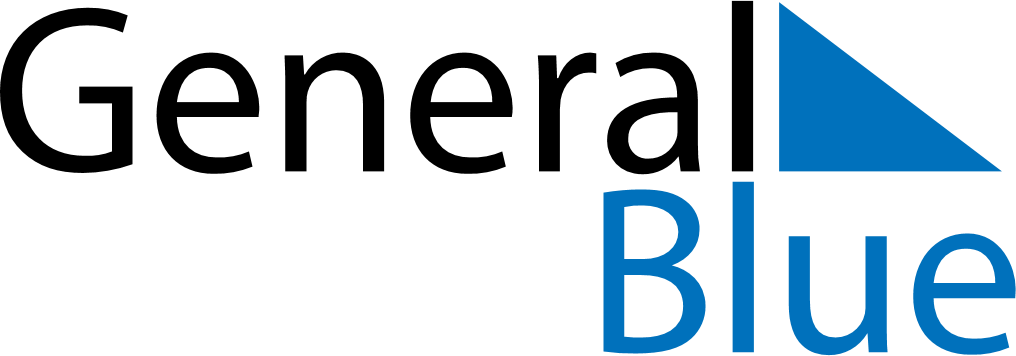 Weekly CalendarJanuary 2, 2023 - January 8, 2023Weekly CalendarJanuary 2, 2023 - January 8, 2023Weekly CalendarJanuary 2, 2023 - January 8, 2023Weekly CalendarJanuary 2, 2023 - January 8, 2023Weekly CalendarJanuary 2, 2023 - January 8, 2023Weekly CalendarJanuary 2, 2023 - January 8, 2023MondayJan 02TuesdayJan 03TuesdayJan 03WednesdayJan 04ThursdayJan 05FridayJan 06SaturdayJan 07SundayJan 086 AM7 AM8 AM9 AM10 AM11 AM12 PM1 PM2 PM3 PM4 PM5 PM6 PM